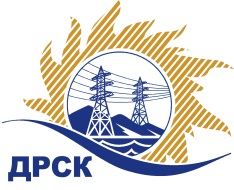  Акционерное Общество«Дальневосточная распределительная сетевая  компания»Протокол № 273/МКС-ВПзаседания закупочной комиссии по выбору победителя закрытому электронному запросу цен на право заключения договора: «Железобетонные опоры и приставки». Закупка №  817, ГКПЗ 2016 г     ЕИС № 31503157037Форма голосования членов Закупочной комиссии: очно-заочная.ВОПРОСЫ, ВЫНОСИМЫЕ НА РАССМОТРЕНИЕ ЗАКУПОЧНОЙ КОМИССИИ: О рассмотрении результатов оценки предложений Участников.О признании предложений соответствующими условиям закупки.О ранжировке предложений. О выборе победителя запроса цен.РЕШИЛИ:	По вопросу № 1Признать объем полученной информации достаточным для принятия решения.Утвердить цены, полученные на момент срока окончания приема предложений    участников запроса цен.По вопросу № 2Признать предложения ООО "РИС" (664024, Россия, Иркутская обл., г. Иркутск, ул. Главная Кировская, д. 47, 7), ООО "СЗ ЦСИ" (453102, Россия, Республика Башкортостан, г. Стерлитамак, ул. О. Кошевого, д. 10), АО "БМПЗ" (658091, Алтайский край, г. Новоалтайск, ул. Тимирязева, 150), ООО "ПО "Гарантия" (620130, Россия, Свердловская область, г. Екатеринбург, ул. Циолковского, д. 63, литер "В", оф. 339 "А"), ООО "ЖБЗ №1" (443099. Россия, Самарская область, г. Самара, ул. Чапаевская, д. 112, корп. А.) соответствующими условиям запроса цен и принять их к дальнейшему рассмотрению.По вопросу № 31. Утвердить ранжировку предложений:По вопросу № 4 Признать Победителем запроса цен:  «Железобетонные опоры и приставки»  участника, занявшего первое место в итоговой ранжировке по степени предпочтительности для  заказчика, а именно - ООО "РИС" (664024, Россия, Иркутская обл., г. Иркутск, ул. Главная Кировская, д. 47, 7) на условиях, стоимость предложения:  28 553 789,59 руб. (цена без НДС: 24 198 126,77 руб.) Срок завершения поставки: до 31.03.2016г. Условия оплаты: в течение 30 дней с момента  получения товара  на склад грузополучателя. Гарантийный срок: 3 года с момента ввода в эксплуатацию.  Предложение действительно до: 30.03.2016.город  Благовещенск«19 » февраля 2016 годаНаименование участника и его адресПредмет заявки на участие в закрытом запросе цен1ООО "РИС" (664024, Россия, Иркутская обл., г. Иркутск, ул. Главная Кировская, д. 47, 7)Цена: 28 553 789,59 руб. (цена без НДС: 24 198 126,77 руб.)2ООО "СЗ ЦСИ" (453102, Россия, Республика Башкортостан, г. Стерлитамак, ул. О. Кошевого, д. 10)Цена: 30 540 673,73 руб. (цена без НДС: 25 881 926,89 руб.)3АО "БМПЗ" (658091, Алтайский край, г. Новоалтайск, ул. Тимирязева, 150)Цена: 32 206 882,24 руб. (цена без НДС: 27 293 968,00 руб.)4ООО "ПО "Гарантия" (620130, Россия, Свердловская область, г. Екатеринбург, ул. Циолковского, д. 63, литер "В", оф. 339 "А")Цена: 35 683 458,42 руб. (цена без НДС: 30 240 219,00 руб.)5ООО "ЖБЗ №1" (443099. Россия, Самарская область, г. Самара, ул. Чапаевская, д. 112, корп. А.)Цена: 35 981 075,27 руб. (цена без НДС: 30 492 436,67 руб.)Место в итоговой ранжировкеНаименование и адрес участникаЦена предложения без НДС, руб.1 местоООО "РИС" (664024, Россия, Иркутская обл., г. Иркутск, ул. Главная Кировская, д. 47, 7)24 198 126,772 местоООО "СЗ ЦСИ" (453102, Россия, Республика Башкортостан, г. Стерлитамак, ул. О. Кошевого, д. 10)25 881 926,893 местоАО "БМПЗ" (658091, Алтайский край, г. Новоалтайск, ул. Тимирязева, 150)27 293 968,004 местоООО "ПО "Гарантия" (620130, Россия, Свердловская область, г. Екатеринбург, ул. Циолковского, д. 63, литер "В", оф. 339 "А")30 240 219,005 местоООО "ЖБЗ №1" (443099. Россия, Самарская область, г. Самара, ул. Чапаевская, д. 112, корп. А.)30 492 436,67Ответственный секретарь Закупочной комиссии: Елисеева М.Г. _____________________________ исп.Терёшкина Г.М.397-260